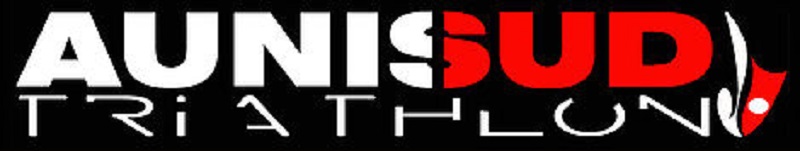 FICHE DE RENSEIGNEMENT AUNIS SUD TRIATHLONSAISON 2023Nom : Prénom :Date de naissance : Profession :Diplômes sportifs (BF5, BNSSA, ....) :Adresse :Portable :Adresse e-mail :Objectif 2020/2021 (découverte, perfectionnement, distance …) :Le dossier complet comprendra impérativement :Le bulletin d’inscription annuel dûment complété et signé.Le formulaire de demande de licence FFtriL’attestation médicale jointe à la demande de licenceLe formulaire éventuel de mutation FFtri (recto et verso signé du club sortant)Le règlement à l'ordre de « Aunis Sud Triathlon »Une photo d’identitéTarifs 2023 (Licence FFtri et adhésion au club) :Licence compétition adulte : 140 €Licence Loisir adulte : 85€Licence dirigeant : 28€Licence compétition Jeune (10-19 ans) : 120€J’autorise la communication de mes coordonnées (mail ettéléphone) aux autres adhérents du club.Dans l’unique but de promotion et de développement du Club, je renonce à mon droit à l’image.Je reconnais avoir pris connaissance du règlement intérieur(disponible sur le site) et m’engage à le respecter.A                                                                                      le                                                      Signature